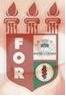 PLANILHA PARA CADASTROS DE LIVROS  BIBLIOTECA MARIA APARECIDA POURCHET CAMPOS        Classificação:   616.314.9                                      Código:	  3189Cutter: A547c                                                       Data: Turma 2009Autor(s): Almeida , Ana Luiza de                  Sóstenes , Germana SilveiraTitulo: Conhecimento de cirurgiões-dentistas sobre lesões bucais em crianças e adolescentes com HIV/AIDS: estudo pilotoOrientador(a): Profª. Drª Valdecine Aparecida MenezesCoorientador(a): Edição:  1ª        Editora  Ed. Do Autor     Local:  Recife    Ano:  2009  Páginas:  60Notas:  TCC – 1ª Turma graduação - 2009